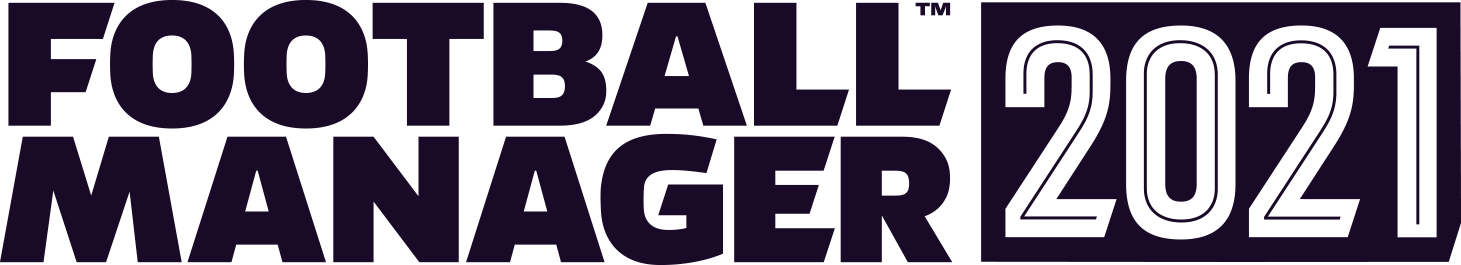 FOOTBALL MANAGER 2021 – BETA AVAILABLE NOWThe wait is finally over – the Football Manager 2021 Beta is now live on the Epic Games Store and Steam, giving managers the chance to kick their career off early.Anyone who has pre-purchased FM21 from a SEGA-approved digital retailer* can log-in to Epic Games or Steam and launch the game directly from their library, right now. Fans who haven’t pre-purchased can rest assured that it’s not too late to get involved as anyone who pre-purchases FM21 on PC and Mac from a participating digital retailer between now and the game’s full release on November 24th will get access to the Beta and 10% off.The pre-release Beta is a near complete (but not quite final) version of the game, so players may encounter some bugs and issues during play. These can be reported directly to the Sports Interactive team via the ‘Report Bug’ button on the in-game sidebar. Online play is also enabled, but there will be no access to the Steam Workshop or either the pre-game or in-game editors until the game’s full release on November 24th. FM21 introduces a raft of new features and notable improvements across a wide variety of areas of the game. Managers will enjoy more control than ever over their team’s success on and off the pitch with new gameplay systems, an increased level of analysis and information and additional resources at their disposal.Interactions with players and the media have been overhauled to create a more true-to-life experience and matchdays look and feel more spectacular with a host of graphical and presentation improvements as well as new pre-and post-match events. Additionally, managers will have more power over player recruitment and new ways to celebrate success at the end of the season.Single player careers started on the FM21 Beta can be carried across to the full game.For more information on FM21 and its features head over to www.footballmanager.com*The pre-release Beta is available from SEGA approved digital retailers only; please check here for an exhaustive list of digital retailers and more details as to what constitutes a SEGA approved retailer.-Ends-